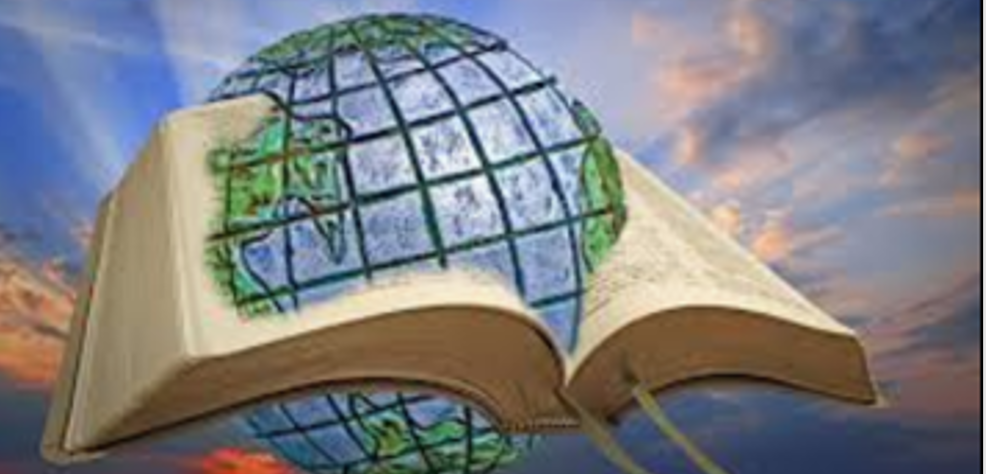 END TIMES PROPHECIESDaniel 7 Gentile Nations - Antichrist – 9/28/2021Presented by Clifford PhippsDaniel Chapter 7 1 In the first year of Belshazzar king of Babylon Daniel saw a dream and visions in his mind as he lay on his bed; then he wrote the dream down and related the following summary of it. ________________________________________________________________________________________________________________________2 Daniel said, "I was looking in my vision by night, and behold, the four winds of heaven were stirring up the great sea. ________________________________________________________________________________________________________________________3 "And four great beasts were coming up from the sea, different from one another. ________________________________________________________________________________________________________________________4 "The first was like a lion and had the wings of an eagle. I kept looking until its wings were plucked, and it was lifted up from the ground and made to stand on two feet like a man; a human mind also was given to it(Dan 2:37-38)________________________________________________________________________________________________________________________(Dan 4:16, Dan 4:33)5 "And behold, another beast, a second one, resembling a bear. And it was raised up on one side, and three ribs were in its mouth between its teeth; and thus they said to it, 'Arise, devour much meat!' ________________________________________________________________________________________________________________________6 "After this I kept looking, and behold, another one, like a leopard, which had on its back four wings of a bird; the beast also had four heads, and dominion was given to it. ________________________________________________________________________________________________________________________7 "After this I kept looking in the night visions, and behold, a fourth beast, dreadful and terrifying and extremely strong; and it had large iron teeth. It devoured and crushed and trampled down the remainder with its feet; and it was different from all the beasts that were before it, and it had ten horns. ________________________________________________________________________________________________________________________(Dan 2:40)8 "While I was contemplating the horns, behold, another horn, a little one, came up among them, and three of the first horns were pulled out by the roots before it; and behold, this horn possessed eyes like the eyes of a man and a mouth uttering great boasts. ________________________________________________________________________________________________________________________9 "I kept looking until thrones were set up, and the Ancient of Days took His seat; His vesture was like white snow and the hair of His head like pure wool. His throne was ablaze with flames, its wheels were a burning fire.________________________________________________________________________________________________________________________10 "A river of fire was flowing and coming out from before Him; thousands upon thousands were attending Him, and myriads upon myriads were standing before Him; the court sat, and the books were opened. 11 "Then I kept looking because of the sound of the boastful words which the horn was speaking; I kept looking until the beast was slain, and its body was destroyed and given to the burning fire.________________________________________________________________________________________________________________________(Rev 19:19-20)12 "As for the rest of the beasts, their dominion was taken away, but an extension of life was granted to them for an appointed period of time.________________________________________________________________________________________________________________________13 "I kept looking in the night visions, and behold, with the clouds of heaven one like a Son of Man was coming, and He came up to the Ancient of Days and was presented before Him. 14 "And to Him was given dominion, glory and a kingdom, that all the peoples, nations and men of every language might serve Him. His dominion is an everlasting dominion which will not pass away; and His kingdom is one which will not be destroyed. 15 "As for me, Daniel, my spirit was distressed within me, and the visions in my mind kept alarming me.16 "I approached one of those who were standing by and began asking him the exact meaning of all this. So he told me and made known to me the interpretation of these things: ________________________________________________________________________________________________________________________17 'These great beasts, which are four in number, are four kings who will arise from the earth. ________________________________________________________________________________________________________________________18 'But the saints of the Highest One will receive the kingdom and possess the kingdom forever, for all ages to come.' ________________________________________________________________________________________________________________________19 "Then I desired to know the exact meaning of the fourth beast, which was different from all the others, exceedingly dreadful, with its teeth of iron and its claws of bronze, and which devoured, crushed and trampled down the remainder with its feet, ________________________________________________________________________________________________________________________20 and the meaning of the ten horns that were on its head and the other horn which came up, and before which three of them fell, namely, that horn which had eyes and a mouth uttering great boasts and which was larger in appearance than its associates. ________________________________________________________________________________________________________________________21 "I kept looking, and that horn was waging war with the saints and overpowering them 22 until the Ancient of Days came and judgment was passed in favor of the saints of the Highest One, and the time arrived when the saints took possession of the kingdom. 23 "Thus he said: 'The fourth beast will be a fourth kingdom on the earth, which will be different from all the other kingdoms and will devour the whole earth and tread it down and crush it.  (Rome)24 'As for the ten horns, out of this kingdom (Rome) ten kings will arise; and another will arise after them (Antichrist), and he will be different from the previous ones and will subdue three kings. 25 'He will speak out against the Most High and wear down the saints of the Highest One, and he will intend to make alterations in times and in law; and they will be given into his hand for a time, times, and half a time.________________________________________________________________________________________________________________________(Dan 2:20-21)26 'But the court will sit for judgment, and his dominion will be taken away, annihilated and destroyed forever. 27 'Then the sovereignty, the dominion and the greatness of all the kingdoms under the whole heaven will be given to the people of the saints of the Highest One; His kingdom will be an everlasting kingdom, and all the dominions will serve and obey Him.' 28 "At this point the revelation ended. As for me, Daniel, my thoughts were greatly alarming me and my face grew pale, but I kept the matter to myself." NASU____________________________________________________________________________________________________________________________________________________________________________________2Thess 2:1-91 Now we request you, brethren, with regard to the coming of our Lord Jesus Christ and our gathering together to Him, 2 that you not be quickly shaken from your composure or be disturbed either by a spirit or a message or a letter as if from us, to the effect that the day of the Lord has come. 3 Let no one in any way deceive you, for it will not come unless the departure comes first, and the man of lawlessness is revealed, the son of destruction, 4 who opposes and exalts himself above every so-called god or object of worship, so that he takes his seat in the temple of God, displaying himself as being God. 5 Do you not remember that while I was still with you, I was telling you these things? 6 And you know what restrains him now, so that in his time he will be revealed. 7 For the mystery of lawlessness is already at work; only he who now restrains will do so until he is taken out of the way. 8 Then that lawless one will be revealed whom the Lord will slay with the breath of His mouth and bring to an end by the appearance of His coming; 9 that is, the one whose coming is in accord with the activity of Satan, with all power and signs and false wonders,  NASU________________________________________________________________________________________________________________________________________________________________________________________________________________________________________________Rev 4:1-21 After these things I looked, and behold, a door standing open in heaven, and the first voice which I had heard, like the sound of a trumpet speaking with me, said, "Come up here, and I will show you what must take place after these things." 2 Immediately I was in the Spirit; and behold, a throne was standing in heaven, and One sitting on the throne. NASU________________________________________________________________________________________________________________________Rev 6:1-21 Then I saw when the Lamb broke one of the seven seals, and I heard one of the four living creatures saying as with a voice of thunder, "Come." 2 I looked, and behold, a white horse, and he who sat on it had a bow; and a crown was given to him, and he went out conquering and to conquer. ________________________________________________________________________________________________________________________Dan 9:2727 "And he will make a firm covenant with the many for one week________________________________________________________________________________________________________________________John 5:43 43 "I have come in My Father's name, and you do not receive Me; if another comes in his own name, you will receive him. NASU________________________________________________________________________________________________________________________Rev 17:88 "The beast that you saw was, and is not, and is about to come up out of the abyss and go to destruction. And those who dwell on the earth, whose name has not been written in the book of life from the foundation of the world, will wonder when they see the beast, that he was and is not and will come. NASU________________________________________________________________________________________________________________________Rev 17:12-1412 "The ten horns which you saw are ten kings who have not yet received a kingdom, but they receive authority as kings with the beast for one hour. 13 "These have one purpose, and they give their power and authority to the beast. 14 "These will wage war against the Lamb, and the Lamb will overcome them, because He is Lord of lords and King of kings, and those who are with Him are the called and chosen and faithful." NASU________________________________________________________________________________________________________________________Luke 8:30-3330 And Jesus asked him, "What is your name?" And he said, "Legion"; for many demons had entered him. 31 They were imploring Him not to command them to go away into the abyss. 32 Now there was a herd of many swine feeding there on the mountain; and the demons implored Him to permit them to enter the swine. And He gave them permission. 33 And the demons came out of the man and entered the swine; and the herd rushed down the steep bank into the lake and was drowned. ________________________________________________________________________________________________________________________Rev 9:10-1110 They (demon locusts) have tails like scorpions, and stings; and in their tails is their power to hurt men for five months. 11 They have as king over them, the angel of the abyss; his name in Hebrew is Abaddon, and in the Greek he has the name Apollyon. NASU________________________________________________________________________________________________________________________Rev 20:1-3Then I saw an angel coming down from heaven, holding the key of the abyss and a great chain in his hand. 2 And he laid hold of the dragon, the serpent of old, who is the devil and Satan, and bound him for a thousand years; 3 and he threw him into the abyss, and shut it and sealed it over him, so that he would not deceive the nations any longer, until the thousand years were completed; after these things he must be released for a short time. NASU________________________________________________________________________________________________________________________Dan. 9:27bbut in the middle of the week, he will put a stop to sacrifice and grain offering; and on the wing of abominations will come one who makes desolate, even until a complete destruction, one that is decreed, is poured out on the one who makes desolate." NASU________________________________________________________________________________________________________________________Matt 24:15-1615 "Therefore when you see the ABOMINATION OF DESOLATION which was spoken of through Daniel the prophet, standing in the holy place (let the reader understand), 16 then those who are in Judea must flee to the mountains. NASU________________________________________________________________________________________________________________________Rev 13:1-913 And the dragon stood on the sand of the seashore.Then I saw a beast coming up out of the sea, having ten horns and seven heads, and on his horns were ten diadems, and on his heads were blasphemous names. 2 And the beast which I saw was like a leopard, and his feet were like those of a bear, and his mouth like the mouth of a lion. And the dragon gave him his power and his throne and great authority. 3 I saw one of his heads as if it had been slain, and his fatal wound was healed. And the whole earth was amazed and followed after the beast; 4 they worshiped the dragon because he gave his authority to the beast; and they worshiped the beast, saying, "Who is like the beast, and who is able to wage war with him?" 5 There was given to him a mouth speaking arrogant words and blasphemies, and authority to act for forty-two months was given to him. 6 And he opened his mouth in blasphemies against God, to blaspheme His name and His tabernacle, that is, those who dwell in heaven. 7 It was also given to him to make war with the saints and to overcome them, and authority over every tribe and people and tongue and nation was given to him. 8 All who dwell on the earth will worship him, everyone whose name has not been written from the foundation of the world in the book of life of the Lamb who has been slain. NASU________________________________________________________________________________________________________________________Rev 13:12-1812 He (False Prophet) exercises all the authority of the first beast (Antichrist) in his presence. And he makes the earth and those who dwell in it to worship the first beast, whose fatal wound was healed. 13 He performs great signs, so that he even makes fire come down out of heaven to the earth in the presence of men. 14 And he deceives those who dwell on the earth because of the signs which it was given him to perform in the presence of the beast, telling those who dwell on the earth to make an image to the beast who had the wound of the sword and has come to life. 15 And it was given to him to give breath to the image of the beast, so that the image of the beast would even speak and cause as many as do not worship the image of the beast to be killed. 16 And he (False Prophet) causes all, the small and the great, and the rich and the poor, and the free men and the slaves, to be given a mark on their right hand or on their forehead, 17 and he provides that no one will be able to buy or to sell, except the one who has the mark, either the name of the beast or the number of his name. 18 Here is wisdom. Let him who has understanding calculate the number of the beast, for the number is that of a man; and his number is six hundred and sixty-six. NASU________________________________________________________________________________________________________________________Rev 16:13-14,1613 And I saw coming out of the mouth of the dragon and out of the mouth of the beast and out of the mouth of the false prophet, three unclean spirits like frogs; 14 for they are spirits of demons, performing signs, which go out to the kings of the whole world, to gather them together for the war of the great day of God, the Almighty. 16 And they gathered them together to the place which in Hebrew is called Har-Magedon. NASU________________________________________________________________________________________________________________________Rev 19:20-2120 And the beast was seized, and with him the false prophet who performed the signs in his presence, by which he deceived those who had received the mark of the beast and those who worshiped his image; these two were thrown alive into the lake of fire which burns with brimstone. 21 And the rest were killed with the sword which came from the mouth of Him who sat on the horse, and all the birds were filled with their flesh.NASU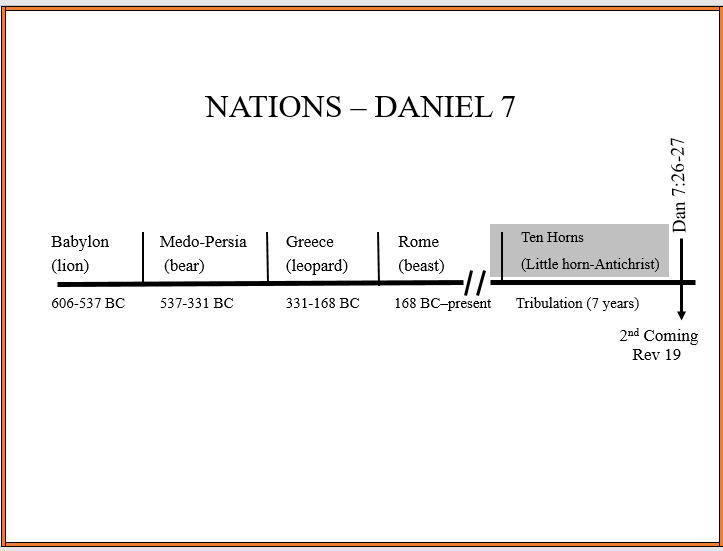 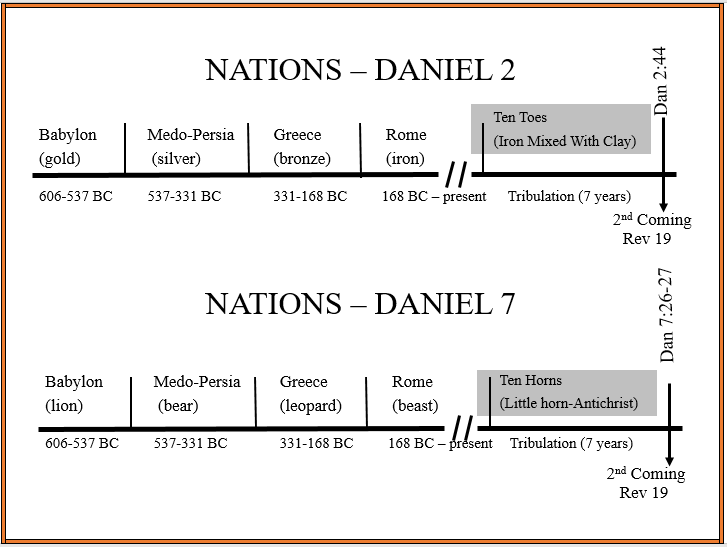 